          20 мая 2023 года прошла ежегодная Всероссийская акция «Ночь музеев». В этом году мероприятия акции были посвящены теме «История и истории».На «Ночи музеев» было интересно всем – и детям, и взрослым. Обширная культурная программа была подготовлена для посетителей всех возрастов.Открыл мероприятие народный фольклорный ансамбль «Черешенка» Дома культуры ветеранов, который исполнил песни «Ой там на гори», «Гай зелененкий», «Туман яром».Коллектив районного Дворца культуры «Юбилейный» под задорные казачьи напевы провел обряд посвящения в казака одного из участников мероприятия.Продолжился вечер обзорной экскурсией по основной экспозиции музея. Затем всех пригласили принять участие в мастер-классах. Гости музея могли попробовать себя в мастер-классе «Истории сказочных героев» - а специально подготовленных деревянных дощечках нарисовать сказочных героев из русских народных сказок.  В ходе мастер-класса «Истории древнего Богучара» гости мероприятия узнали историю о древних жителях, населяющих территорию Богучарского района, и изготовили глиняные предметы быта, вдохновившись археологической экспозицией. В рамках мастер-класса «Расскажет вам историю подсолнух» участники акции услышали историю о том, как подсолнух был завезен в Россию Петром I, а потом посадили семечко в индивидуальные торфяные горшочки для дальнейшей посадки у себя на придомовых участках.	Также был проведен мастер-класс по ткачеству «История ткацкого станка». Сотрудник музея рассказала об истории ткацкого ремесла, о том, какими нитками и приспособлениями пользовались мастерицы. Участники мастер-класса изготовили браслеты на специальных ручных ткацких станках. 	В течение всего вечера работала киноплощадка. Все желающие могли посмотреть фильмы из цикла «Герои улиц города Богучара». В рамках акции был проведен премьерный показ фильма о герое Советского Союза Рубцове Никаноре Тихоновиче.	По завершении мероприятия всех гостей ожидало угощение. Сотрудниками музея по специальному «музейному» рецепту была приготовлена походная каша и чай.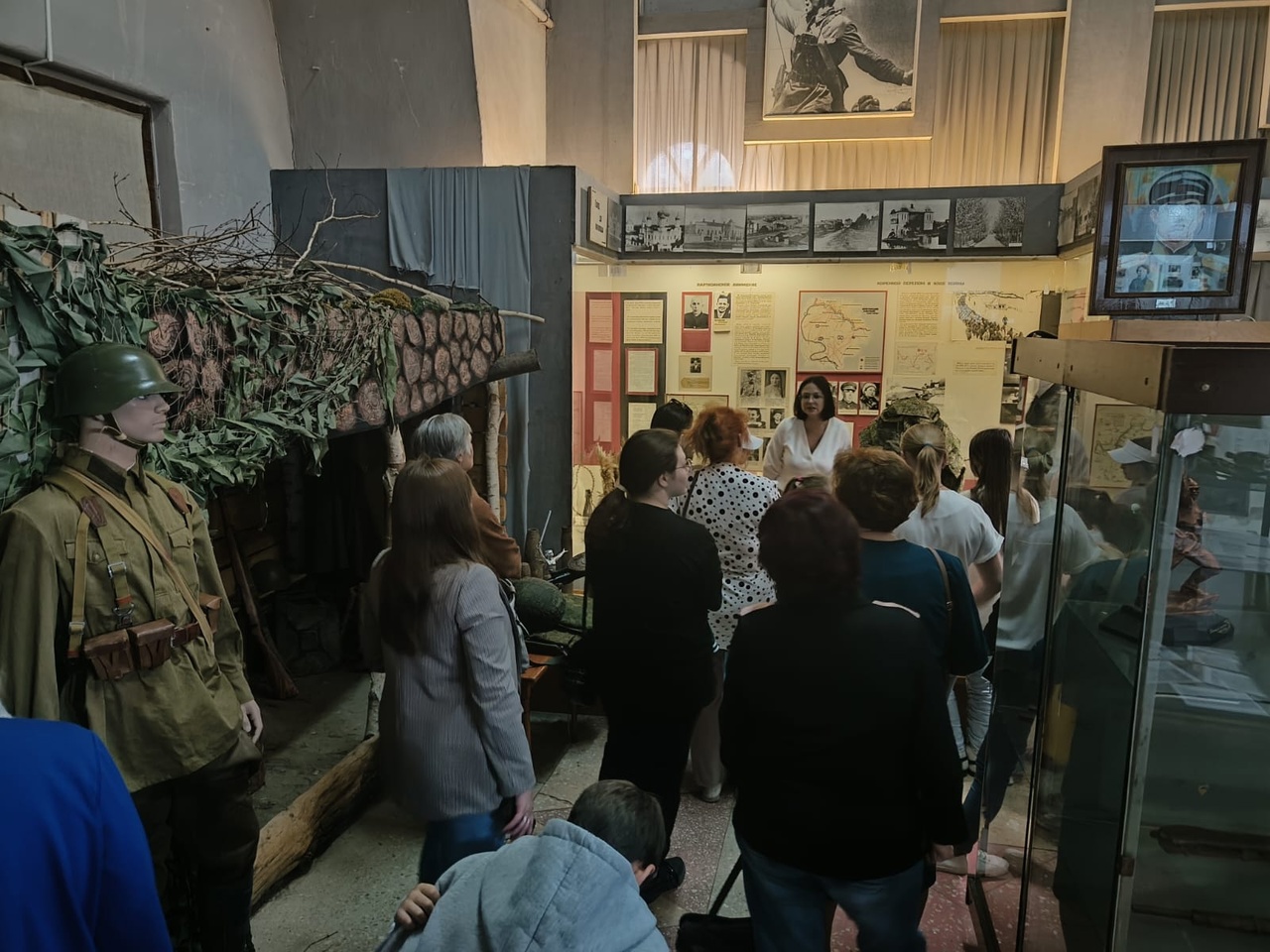 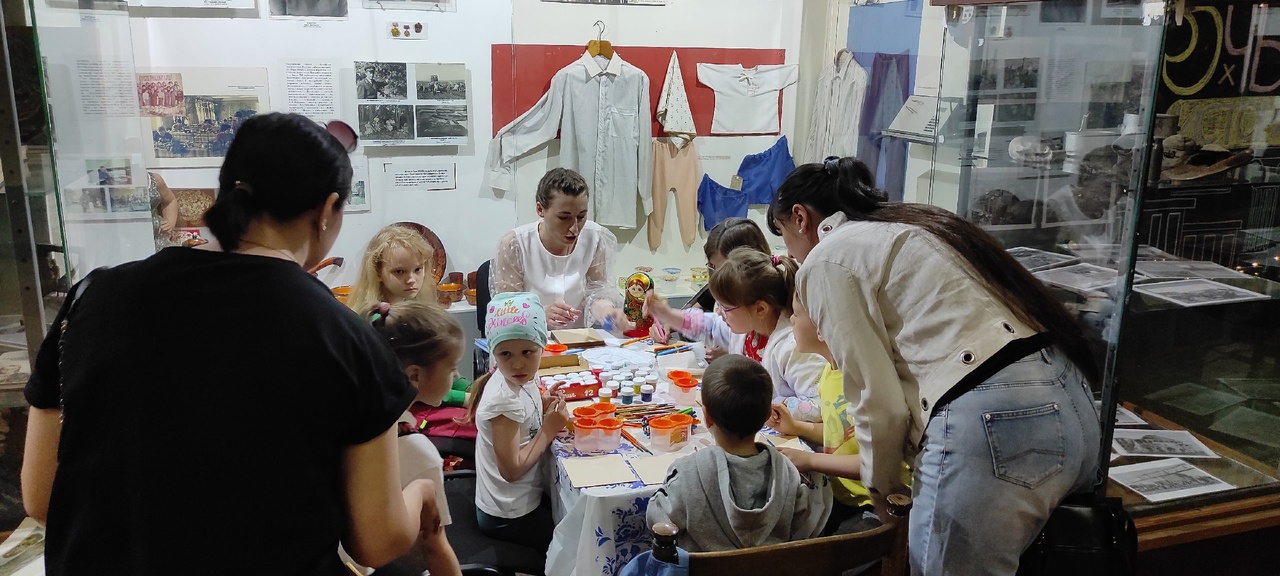 